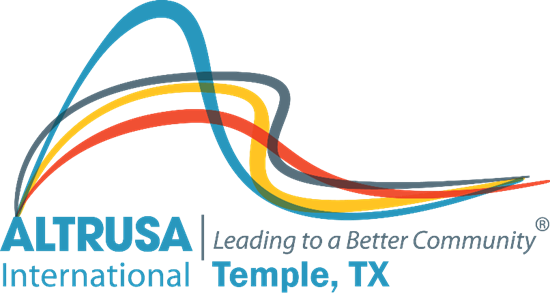 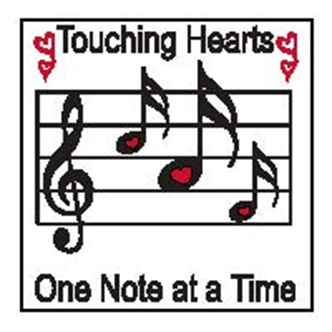 Program Meeting AgendaSeptember 28, 2021I. Welcome and Call meeting to order.Altrusa GraceFor this food before us spread,For our steps in safety led,For thy favor on our way,Lord, accept our thanks today.Pledge of AllegianceII.	Introduction of guests – Dana RiegelIII.	Accent –Sharon Walzel – International Day of Peace DayIV.  Program – Brenda Hill – Denise Ayres – TISD CTEV.   Committee ReportsMembershipCommunicationsServiceASTRATaste of the HolidaysVI.     Announcements-Service hoursOrchestra Section list available VII.    BragsVIII.	BenedictionMay we go forth with high ideals, To greet our fellow man, 	Be true to all Altrusa aims,Until we meet again.